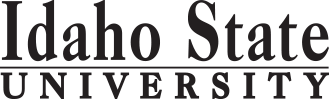                                                                                                                                                                                                 Form Revised 4.14.2017Course Subject and TitleCr. Min. Grade*GE, UU or UM**Sem. OfferedPrerequisiteCo RequisiteCo RequisiteSemester OneSemester OneSemester OneSemester OneSemester OneSemester OneSemester OneSemester OneGE Objective 1: ENGL 1101 English Composition3C-GEF, S, SuAppropriate placement scoreFSA 1101 Building Construction for Fire Protection2DFSA 1102 Fire Behavior and Combustion2DFSA 1103 Fire Prevention 2DGE Objective 3: MATH 1153 Intro to Statistics3GEMATH 1108 or appropriate placement score MATH 1108 or appropriate placement score GE Objective 5:3GE                                                                                            Total15Semester TwoSemester TwoSemester TwoSemester TwoSemester TwoSemester TwoSemester TwoSemester TwoGE Objective 1: ENGL 1102 Critical Reading and Writing3C-GEENGL 1101 or equivalentFSA 1105 Fire Protection Systems2DFSA 11062GE Objective 5: CHEM 1100 (or other choice) 4 GEGE Objective 6: POLS 1101 Intro to US Gov’t  (recommended)3GEFree Electives1                                                                                            Total15Semester ThreeSemester ThreeSemester ThreeSemester ThreeSemester ThreeSemester ThreeSemester ThreeSemester ThreeFSA 1107 Principles of Fire & Emergency Services Safety & Survival  2DFSA Non-Core Course2DGE Objective 9:3GEGE Objective 6: ONE OF ECON 1100 OR 2201 OR 22023GEGE Objective 2: Principles of Speech3GEFree Electives2                                                                                             Total15Semester FourSemester FourSemester FourSemester FourSemester FourSemester FourSemester FourSemester FourFSA Non-Core Course2DGE Objective 4: PHIL 1103 Ethics3GEGE Objective 7 or 8: 3GEGE Objective 6:3GEFree Electives4                                                                                             Total15Semester FiveSemester FiveSemester FiveSemester FiveSemester FiveSemester FiveSemester FiveSemester Five                                                                                              TotalSemester SixSemester SixSemester SixSemester SixSemester SixSemester SixSemester SixSemester Six                                                                                              TotalSemester SevenSemester SevenSemester SevenSemester SevenSemester SevenSemester SevenSemester SevenSemester Seven                                                                                              Total                                        Semester Eight   Semester Eight   Semester Eight   Semester Eight   Semester Eight   Semester Eight   Semester Eight   Semester Eight                                                                                                 Total                                              *GE=General Education Objective, UU=Upper Division University, UM= Upper Division Major**See Course Schedule section of Course Policies page in the e-catalog (or input F, S, Su, etc.) *GE=General Education Objective, UU=Upper Division University, UM= Upper Division Major**See Course Schedule section of Course Policies page in the e-catalog (or input F, S, Su, etc.) *GE=General Education Objective, UU=Upper Division University, UM= Upper Division Major**See Course Schedule section of Course Policies page in the e-catalog (or input F, S, Su, etc.) *GE=General Education Objective, UU=Upper Division University, UM= Upper Division Major**See Course Schedule section of Course Policies page in the e-catalog (or input F, S, Su, etc.) *GE=General Education Objective, UU=Upper Division University, UM= Upper Division Major**See Course Schedule section of Course Policies page in the e-catalog (or input F, S, Su, etc.) *GE=General Education Objective, UU=Upper Division University, UM= Upper Division Major**See Course Schedule section of Course Policies page in the e-catalog (or input F, S, Su, etc.) *GE=General Education Objective, UU=Upper Division University, UM= Upper Division Major**See Course Schedule section of Course Policies page in the e-catalog (or input F, S, Su, etc.) *GE=General Education Objective, UU=Upper Division University, UM= Upper Division Major**See Course Schedule section of Course Policies page in the e-catalog (or input F, S, Su, etc.) 2018-2019 Major RequirementsCR2018-2019 GENERAL EDUCATION OBJECTIVESSatisfy Objectives 1,2,3,4,5,6 (7 or 8) and 92018-2019 GENERAL EDUCATION OBJECTIVESSatisfy Objectives 1,2,3,4,5,6 (7 or 8) and 92018-2019 GENERAL EDUCATION OBJECTIVESSatisfy Objectives 1,2,3,4,5,6 (7 or 8) and 92018-2019 GENERAL EDUCATION OBJECTIVESSatisfy Objectives 1,2,3,4,5,6 (7 or 8) and 92018-2019 GENERAL EDUCATION OBJECTIVESSatisfy Objectives 1,2,3,4,5,6 (7 or 8) and 92018-2019 GENERAL EDUCATION OBJECTIVESSatisfy Objectives 1,2,3,4,5,6 (7 or 8) and 936  cr. minMAJOR REQUIREMENTS1. Written English  (6 cr. min)                                ENGL 11011. Written English  (6 cr. min)                                ENGL 11011. Written English  (6 cr. min)                                ENGL 11011. Written English  (6 cr. min)                                ENGL 11011. Written English  (6 cr. min)                                ENGL 11011. Written English  (6 cr. min)                                ENGL 11013Associate Degree in Fire Services Administration16                                                                                    ENGL 1102                                                                                    ENGL 1102                                                                                    ENGL 1102                                                                                    ENGL 1102                                                                                    ENGL 1102                                                                                    ENGL 11023Core courses 122. Spoken English   (3 cr. min)                               COMM 11012. Spoken English   (3 cr. min)                               COMM 11012. Spoken English   (3 cr. min)                               COMM 11012. Spoken English   (3 cr. min)                               COMM 11012. Spoken English   (3 cr. min)                               COMM 11012. Spoken English   (3 cr. min)                               COMM 11013FSA 1101 Building Construction for Fire Protection23. Mathematics      (3 cr. min)                               MATH 11533. Mathematics      (3 cr. min)                               MATH 11533. Mathematics      (3 cr. min)                               MATH 11533. Mathematics      (3 cr. min)                               MATH 11533. Mathematics      (3 cr. min)                               MATH 11533. Mathematics      (3 cr. min)                               MATH 11533FSA 1102 Fire Behavior and Combustion24. Humanities, Fine Arts, Foreign Lang.    (2 courses; 2 categories; 6 cr. min)4. Humanities, Fine Arts, Foreign Lang.    (2 courses; 2 categories; 6 cr. min)4. Humanities, Fine Arts, Foreign Lang.    (2 courses; 2 categories; 6 cr. min)4. Humanities, Fine Arts, Foreign Lang.    (2 courses; 2 categories; 6 cr. min)4. Humanities, Fine Arts, Foreign Lang.    (2 courses; 2 categories; 6 cr. min)4. Humanities, Fine Arts, Foreign Lang.    (2 courses; 2 categories; 6 cr. min)4. Humanities, Fine Arts, Foreign Lang.    (2 courses; 2 categories; 6 cr. min)FSA 1103 Fire Prevention2PHIL 1103 (recommended)PHIL 1103 (recommended)PHIL 1103 (recommended)PHIL 1103 (recommended)PHIL 1103 (recommended)PHIL 1103 (recommended)FSA 1105 Fire Prevention Systems2FSA 1106 Principles of Emergency Services25. Natural Sciences         (2 lectures-different course prefixes, 1 lab; 7 cr. min)5. Natural Sciences         (2 lectures-different course prefixes, 1 lab; 7 cr. min)5. Natural Sciences         (2 lectures-different course prefixes, 1 lab; 7 cr. min)5. Natural Sciences         (2 lectures-different course prefixes, 1 lab; 7 cr. min)5. Natural Sciences         (2 lectures-different course prefixes, 1 lab; 7 cr. min)5. Natural Sciences         (2 lectures-different course prefixes, 1 lab; 7 cr. min)5. Natural Sciences         (2 lectures-different course prefixes, 1 lab; 7 cr. min)FSA 1107 Principle Fire & Emergency Services, Safety & Survival 2CHEM 1100 OR 1101 OR 1111CHEM 1100 OR 1101 OR 1111CHEM 1100 OR 1101 OR 1111CHEM 1100 OR 1101 OR 1111CHEM 1100 OR 1101 OR 1111CHEM 1100 OR 1101 OR 11113 or 4FSA Non-Core courses 4(Select Two courses or complete 90 hours Fire Office I)6. Behavioral and Social Science        (2 courses-different prefixes; 6 cr. min)6. Behavioral and Social Science        (2 courses-different prefixes; 6 cr. min)6. Behavioral and Social Science        (2 courses-different prefixes; 6 cr. min)6. Behavioral and Social Science        (2 courses-different prefixes; 6 cr. min)6. Behavioral and Social Science        (2 courses-different prefixes; 6 cr. min)6. Behavioral and Social Science        (2 courses-different prefixes; 6 cr. min)6. Behavioral and Social Science        (2 courses-different prefixes; 6 cr. min)ECON 1100 OR 2201 OR 2202 (recommended)ECON 1100 OR 2201 OR 2202 (recommended)ECON 1100 OR 2201 OR 2202 (recommended)ECON 1100 OR 2201 OR 2202 (recommended)ECON 1100 OR 2201 OR 2202 (recommended)ECON 1100 OR 2201 OR 2202 (recommended)    -FSA 2201 Fire AdministrationPOLS 1101 Intro to US Government (recommended)POLS 1101 Intro to US Government (recommended)POLS 1101 Intro to US Government (recommended)POLS 1101 Intro to US Government (recommended)POLS 1101 Intro to US Government (recommended)POLS 1101 Intro to US Government (recommended)    -FSA 2202 Legal Aspects of the Emergency ServicesOne Course from EITHER Objective 7 OR  8                    (1course;  3 cr. min)One Course from EITHER Objective 7 OR  8                    (1course;  3 cr. min)One Course from EITHER Objective 7 OR  8                    (1course;  3 cr. min)One Course from EITHER Objective 7 OR  8                    (1course;  3 cr. min)One Course from EITHER Objective 7 OR  8                    (1course;  3 cr. min)One Course from EITHER Objective 7 OR  8                    (1course;  3 cr. min)One Course from EITHER Objective 7 OR  8                    (1course;  3 cr. min)7. Critical Thinking7. Critical Thinking7. Critical Thinking7. Critical Thinking7. Critical Thinking7. Critical ThinkingGeneral Education Specific Requirements/Recommended8. Information Literacy   8. Information Literacy   8. Information Literacy   8. Information Literacy   8. Information Literacy   8. Information Literacy   MATH 1153 Introduction to Statistics         (included in GE Objective 3)MATH 1153 Introduction to Statistics         (included in GE Objective 3)9. Cultural Diversity                                                             (1 course;  3 cr. min)9. Cultural Diversity                                                             (1 course;  3 cr. min)9. Cultural Diversity                                                             (1 course;  3 cr. min)9. Cultural Diversity                                                             (1 course;  3 cr. min)9. Cultural Diversity                                                             (1 course;  3 cr. min)9. Cultural Diversity                                                             (1 course;  3 cr. min)9. Cultural Diversity                                                             (1 course;  3 cr. min)PHIL 1103 Introduction to Ethics                 (included in GE Objective 4)PHIL 1103 Introduction to Ethics                 (included in GE Objective 4)General Education Elective to reach 36 cr. min.                        (if necessary)General Education Elective to reach 36 cr. min.                        (if necessary)General Education Elective to reach 36 cr. min.                        (if necessary)General Education Elective to reach 36 cr. min.                        (if necessary)General Education Elective to reach 36 cr. min.                        (if necessary)General Education Elective to reach 36 cr. min.                        (if necessary)General Education Elective to reach 36 cr. min.                        (if necessary)Choose One:                                                    (included in GE Objective 5)Choose One:                                                    (included in GE Objective 5)          CHEM 1100 Architecture of Matter  OR CHEM 1101  OR CHEM 1111          CHEM 1100 Architecture of Matter  OR CHEM 1101  OR CHEM 1111                                                                                                  Total GE                                                                                                  Total GE                                                                                                  Total GE                                                                                                  Total GE                                                                                                  Total GE                                                                                                  Total GE37Choose One:                                                    (included in GE Objective 6)Choose One:                                                    (included in GE Objective 6)GE Objectives - Catalog Requirements: (Catalog Courses)GE Objectives - Catalog Requirements: (Catalog Courses)GE Objectives - Catalog Requirements: (Catalog Courses)GE Objectives - Catalog Requirements: (Catalog Courses)GE Objectives - Catalog Requirements: (Catalog Courses)GE Objectives - Catalog Requirements: (Catalog Courses)GE Objectives - Catalog Requirements: (Catalog Courses)             ECON 1100  OR ECON 2201  OR 2202                ECON 1100  OR ECON 2201  OR 2202   GE Objectives - Catalog Requirements: (Catalog Courses)GE Objectives - Catalog Requirements: (Catalog Courses)GE Objectives - Catalog Requirements: (Catalog Courses)GE Objectives - Catalog Requirements: (Catalog Courses)GE Objectives - Catalog Requirements: (Catalog Courses)GE Objectives - Catalog Requirements: (Catalog Courses)GE Objectives - Catalog Requirements: (Catalog Courses)MAP Credit SummaryMAP Credit SummaryMAP Credit SummaryMAP Credit SummaryMAP Credit SummaryCRCRMajor Major Major Major Major 1616General Education General Education General Education General Education General Education 3737Free Electives to reach 120 creditsFree Electives to reach 120 creditsFree Electives to reach 120 creditsFree Electives to reach 120 creditsFree Electives to reach 120 credits77                                                                                     TOTAL                                                                                     TOTAL                                                                                     TOTAL                                                                                     TOTAL                                                                                     TOTAL6060Graduation Requirement Minimum Credit ChecklistGraduation Requirement Minimum Credit ChecklistGraduation Requirement Minimum Credit ChecklistConfirmedConfirmedConfirmedConfirmedMinimum 36 cr. General Education Objectives (15 cr. AAS)Minimum 36 cr. General Education Objectives (15 cr. AAS)Minimum 36 cr. General Education Objectives (15 cr. AAS)Minimum 16 cr. Upper Division in Major (0 cr.  Associate)Minimum 16 cr. Upper Division in Major (0 cr.  Associate)Minimum 16 cr. Upper Division in Major (0 cr.  Associate)Minimum 36 cr. Upper Division Overall (0 cr.  Associate)Minimum 36 cr. Upper Division Overall (0 cr.  Associate)Minimum 36 cr. Upper Division Overall (0 cr.  Associate)Minimum of 120 cr. Total (60 cr. Associate)Minimum of 120 cr. Total (60 cr. Associate)Minimum of 120 cr. Total (60 cr. Associate)Advising NotesAdvising NotesMAP Completion Status (for internal use only)MAP Completion Status (for internal use only)MAP Completion Status (for internal use only)MAP Completion Status (for internal use only)MAP Completion Status (for internal use only)MAP Completion Status (for internal use only)MAP Completion Status (for internal use only)DateDateDateDateDateDateDepartment: CAA or COT:2.13.20182.13.20182.13.20182.13.20182.13.20182.13.2018Registrar: 